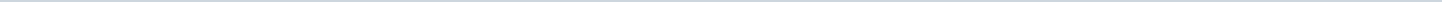 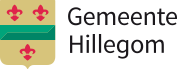 Gemeenteraad HillegomAangemaakt op:Gemeenteraad Hillegom29-03-2024 05:40Overige ingekomen stukken46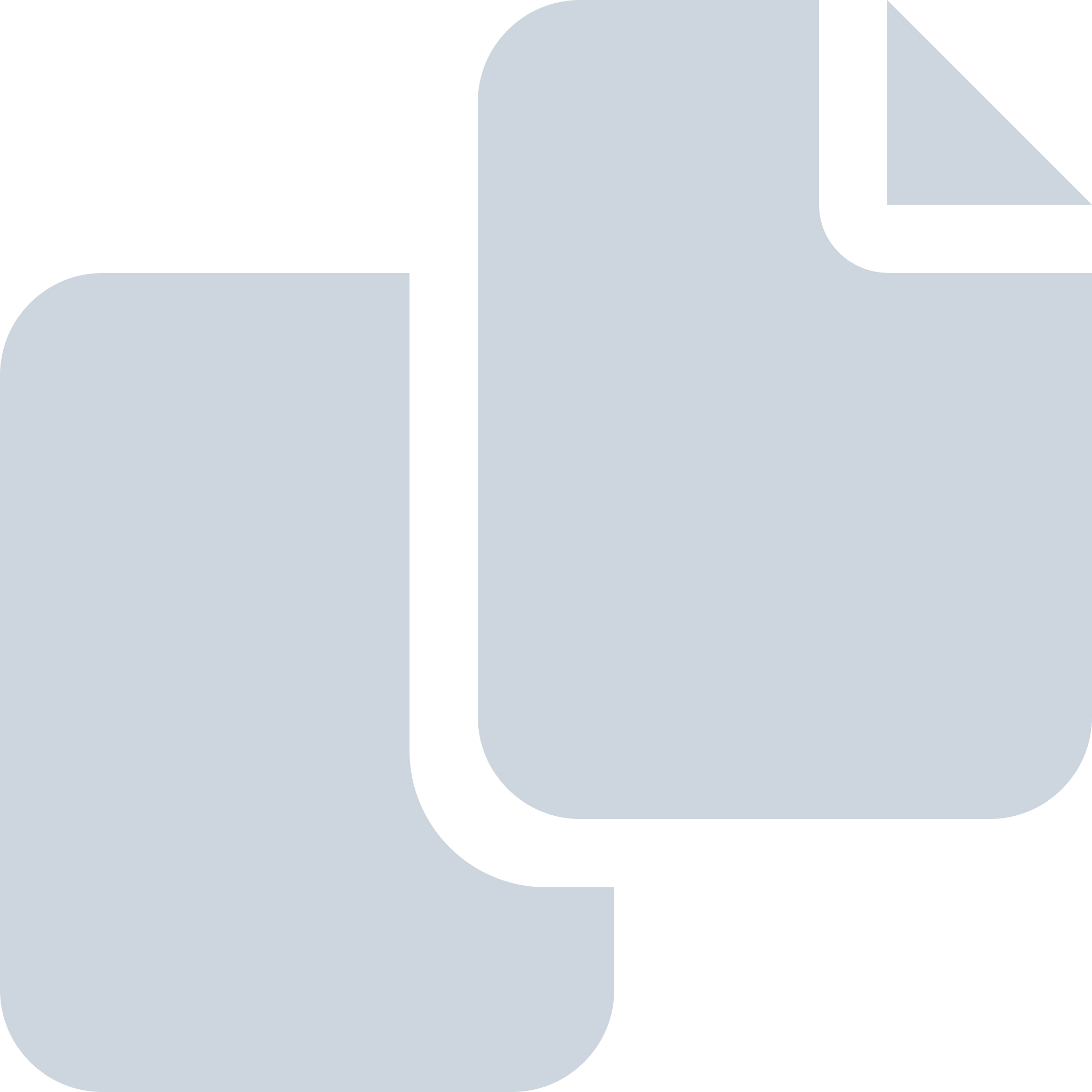 Periode: januari 2020#Naam van documentPub. datumInfo1.B01 Inwoner Hillegom, huisvuilcontainer in Meer en Dorp en rest in Hillegom (anoniem)03-01-2020PDF,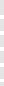 638,96 KB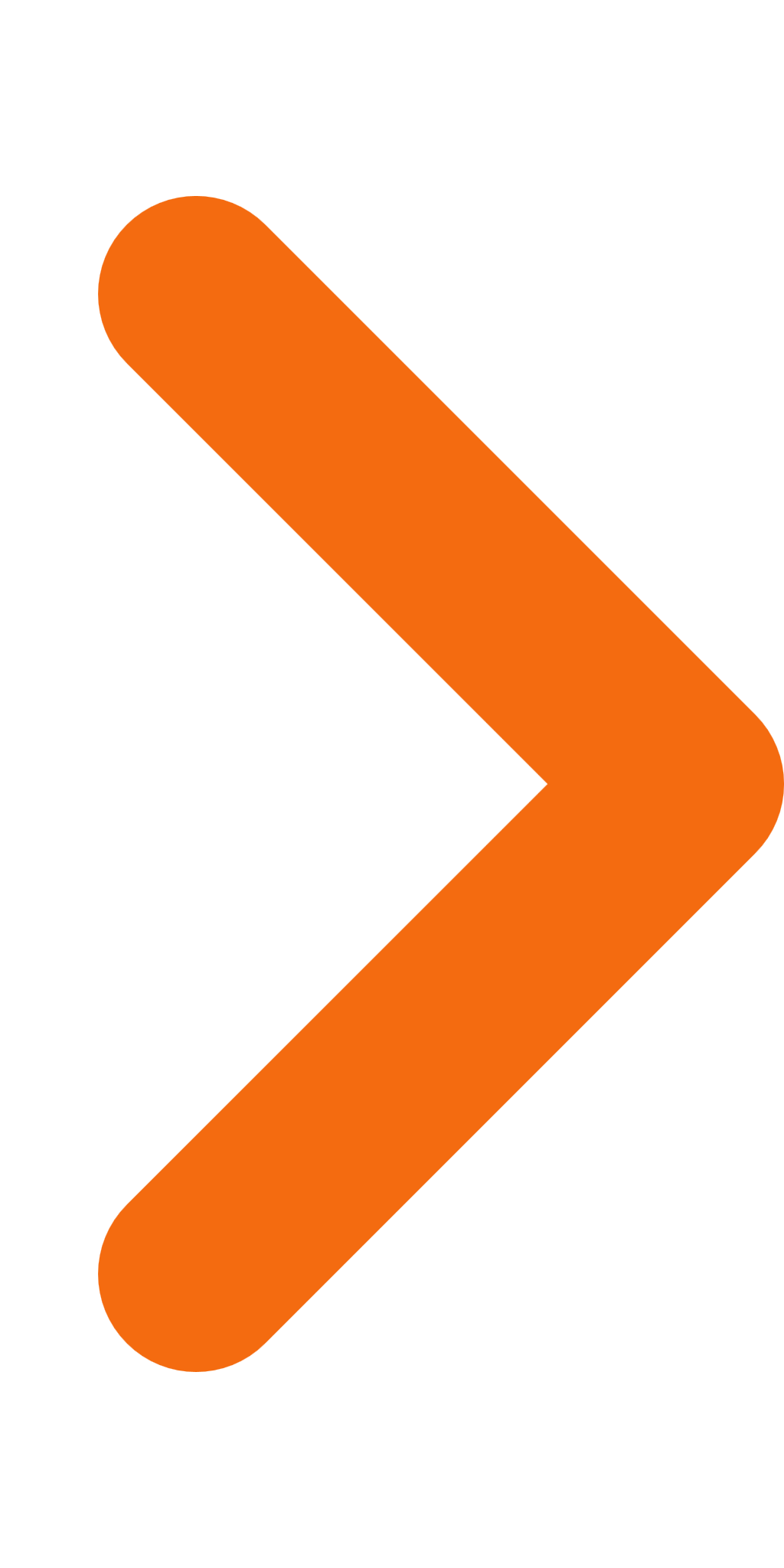 2.B01 Inwoner Hillegom, huisvuilcontainer in Meer en Dorp en rest in Hillegom (dhr. vd Zwet)03-01-2020PDF,676,73 KB3.B02 Inwoner Hillegom, verzoek verwijderen coniferen (anoniem)03-01-2020PDF,1,06 MB4.B02 Inwoner Hillegom, verzoek verwijderen coniferen (dhr Hulsebosch)03-01-2020PDF,1,80 MB5.B03 Inwoner Hillegom, aandachtspunten Beeklaan (anoniem)03-01-2020PDF,954,48 KB6.B03 Inwoner Hillegom, aandachtspunten Beeklaan (dhr. Duivenvoorden)03-01-2020PDF,951,00 KB7.B04 Omgevingsdienst West-Holland (ODWH), Kadernota 202103-01-2020PDF,405,81 KB8.B05 Bridgeclub TVO, terugkeer bridgeclub naar Plein2803-01-2020PDF,566,87 KB9.B06 Inwoner Hillegom, reactie op afhandeling verzoek B02 (anoniem)08-01-2020PDF,1,73 MB10.C01 Gemeente Hillegom, aanvraag omgevingsvergunning Stationsweg 1303-01-2020PDF,157,58 KB11.C01 Gemeente Hillegom, aanvraag omgevingsvergunning Stationsweg 13, bijlage03-01-2020PDF,24,56 MB12.D01 Gemeenteraad Grave, motie compensatie extra kosten invoering abonnementstarief WMO-voorz03-01-2020PDF,1,02 MB13.D04 HR, jaarverslag RBL 2018-201903-01-2020PDF,2,68 MB14.D07 Gemeente Horst a/d Maas, motie uitbreiding gemeentelijk belastinggebied03-01-2020PDF,530,30 KB15.D12 CHG, manifest Grenzen in zicht03-01-2020PDF,3,43 MB16.D13 Gedeputeerde Staten PZH, financieel toezicht begroting 202003-01-2020PDF,1,45 MB17.D14 Gemeente Hillegom, geen verklaring van bedenkingen nodig omgev.vergunn. Molenstraat 2203-01-2020PDF,148,76 KB18.D15 Rkc, beleidsscan VN-verdrag Handicap03-01-2020PDF,2,61 MB19.D16 Kinderombudsman, rapport 'ik ben meer dan mijn problemen'03-01-2020PDF,72,59 MB20.D22 Gemeenteraad Almelo, motie Trap-op-trap-af van het gemeentefonds03-01-2020PDF,400,12 KB21.D23 IZA zorgverzekeraar, collectieve zorgverzekering03-01-2020PDF,653,68 KB22.D24 Let's Talk About Tech, Informatiemap 5G en gezondheid03-01-2020PDF,750,55 KB23.D27 Gemeenteraad Dongen Motie Overhevelen niet beinvloedbare kosten Jeugdhulp naar Rijksoverheid [anon]03-01-2020PDF,576,62 KB24.D28 Gemeenteraad Montferland, motie Vreemd Samen Trap op trap af03-01-2020PDF,2,17 MB25.D29 Partij voor de bomen, persbericht03-01-2020PDF,189,37 KB26.D30 Gedeputeerde Staten PZH, update bestuurlijke otnwikkelingen in de Zuid-Hollandse regio's03-01-2020PDF,12,52 MB27.D31 IFV, kennispublicatie 'De veiligheidsregio en de gemeenteraad'03-01-2020PDF,3,58 MB28.D32 Gr KDB, VNG-werkgeversvereniging gemeenschappelijke regelingen07-01-2020PDF,774,60 KB29.D32 Zienswijze aan Gr KDB iz VNG-werkgeversvereniging gr'en07-01-2020PDF,91,66 KB30.Dn01 VNG Lbr. 19_102 Publicatie handhaving door en voor gemeenten 201903-01-2020PDF,1,86 MB31.Dn02 VNG Lbr. 19_104 Stand van zaken Omgevingswet03-01-2020PDF,65,40 KB32.Dn03 VNG Raadsledennieuwsbrief november-december03-01-2020PDF,206,86 KB33.Dn04 EBDB nieuwsbrief Elan in de regio03-01-2020PDF,538,01 KB34.Dn05 Duurzaamheidsprijs DenB-streek Haal je inspiratie uit vele goede ideeen03-01-2020PDF,640,29 KB35.Dn06 VNG Lbr. 19_105 Nieuwe VNG Model Referendumverordening03-01-2020PDF,64,83 KB36.Dn07 Fietsersbond regio Haarlem, HaarlemmerWielen december 201903-01-2020PDF,936,94 KB37.Dn08 VNG Lbr. 19_106 Onafhankelijke cliëntondersteuning, leveringsproblemen Hulpmiddelencentrum.....03-01-2020PDF,97,43 KB38.Dn09 VNG Lbr.19_107 Wet elektronische publicaties03-01-2020PDF,69,01 KB39.Dn10 VZHG Nieuwsbrief 2019 nummer 0703-01-2020PDF,499,82 KB40.Dn11 Gemeente Hillegom, nieuwsbrief IKC Hillegom december  201903-01-2020PDF,358,62 KB41.Dn12 VNG Lbr. 19_108 - Uitstel aanlevering startberichten abonnementstarief Wmo03-01-2020PDF,79,05 KB42.Dn13 Gemeente Zandvoort, nieuwsbrief Formule 1 december 201903-01-2020PDF,226,40 KB43.Dn14 Gemeente Hillegom, nieuwsbrief Ringoevers december 201903-01-2020PDF,1,58 MB44.Dn15 Hospice DenB-streek, nieuwsbrief najaar 201903-01-2020PDF,3,69 MB45.Dn16 VNG Lbr. 19_110 Wvvgz miv 1.1.2020 en ondersteuning VNG03-01-2020PDF,116,65 KB46.Dn17 Stek, magazine Binnen 34_201903-01-2020PDF,136,91 KB